Государственное бюджетное общеобразовательное учреждение Ростовской области «Таганрогский педагогический лицей-интернат»ИНДИВИДУАЛЬНАЯ ПРОЕКТНАЯ РАБОТАТема: «Какие личностные качества развивает футбол»Автор работы:Милютин Ренат9«В» классНаучный руководитель:Золотько Ирина Владимировна,воспитатель.г. Таганрог2023г.СодержаниеВведениеАктуальность работы: по статистике, 40% населения нашей страны увлекаются футболом, так как он является одним из самых популярных видов спорта. Многие сталкивались с проблемой приобретения определенных важных для футболиста черт характера.Цель проекта: показать, как можно развить в себе те или иные личностные качестваЗадачи проектирования:1.Раскрыть понятие «личностные качества»;2.Понять какие качества важны для футболиста;3.Как развить в себе эти качества;4. Оформить буклет.Объект проектирования: собранная информация из интернета о чертах характера футболистов.Предмет проектирования: буклет.Методы проектирования:1. Изучение информации, для сбора данных о социальных сетях;2. Анализ интернет-ресурсов;3. Систематизация материалов;4. Обобщение всей информации в буклет.Материалы проектирования:Личностные качества — это наборы устойчивых психических состояний, помогающих людям взаимодействовать с социальными окружениями.Практическая ценность:  Практическая ценность состоит в возможности использования материалов работы для помощи развития в себе полезных личностных качества для игры в футбол либо для повседневной жизни.
            Основная часть1.Что такое личностные качества?Личностные качества — это наборы устойчивых психических состояний, помогающих людям взаимодействовать с социальными окружениями. Такие комплекты своеобразных поведенческих моделей позволяют заняться самопрезентацией — процессом представления самого себя внешнему миру через поступки. Они развиваются под влиянием разных факторов: генетики, воспитания и привычной среды. [1]2. Как выработать эти качества у себя?Я могу выделить 4 основных способа, помогающих развить полезные личностные качества:1.Всегда акцентируйте внимание на позитивные вещи, радуйтесь мелочам, отодвигайте негативные мысли на второй план.2.Всегда проявляйте заботу об окружающих. Не вымещайте злость на посторонних людей, старайтесь поддерживать близких людей. В будущем это обязательно поможет вам.3.Посмотрите на своих кумиров, проанализируйте каким путем они смогли добиться успеха, поймите их ошибки и старайтесь избегать их.4.Всегда имейте свою точку зрения, отстаивайте её, не зависьте от чужого мнения.[2]3.Какие личностные качества развиваются при игре в футбол.Прежде всего при игре в футбол отлично развиваются лидерские качества. Так как футбол - это командная игра, то исход матча зависит не от одиночной игры сокомандника, а от слаженной работы всего коллектива. Для этого необходим лидер, который будет вести команду за собой - это очень ответственная роль, поэтому не каждый с ней справится. Так как футбол — командная игра, каждому члену команды надо уметь выстраивать отношения с другими игроками. Потому что умение идти на контакт и договариваться имеет серьёзное влияние на результат деятельности, а психологический климат в команде нередко играет определяющую роль в итоге игры. Ведь игра не состоится без сотрудничества и сплочённости, желания находить общий язык и решать конфликтные ситуации.Так же можно выделить отличное развитие воображения. Обосновать эту мысль можно следующим образом. Все игроки умеют делать базовые действия, такие как: отдать пас, ударить по воротам, отобрать мяч и делать так что у самого игрока не отобрали мяч. Но все хотят как - то выделятся, игрока никогда не заметят если он будет делать базовые действия во время игры для этого игроки придумывают и выполняют различные трюки с мячом: делают обманные маневры, пасы, удары издалека. Тем самым развивая своё воображение.Главным предметом развития человека при игре в футбол с уверенностью можно назвать прогресс в плане силовых показателей. Футбол очень подвижная игра и для того, чтобы отыграть весь матч необходимо развиваться в физическом плане. Во время футбольного матча игроки всегда находятся в движении, очень быстро бегают и высоко прыгают. Все эти действия требуют большой выносливости и мощного физического развития организма. Помимо силовых показателей футбол отлично развивает реакцию игрока. На поле все игроки используют различные сочетания движению, каждую секунды обстановка меняется, на это нужно правильно, а главное резко реагировать.[3]              4. Выбор модели и создание буклета.Следующим этапом нашей работы стало изучение различных моделей буклетов. В интернете мы нашли несколько вариантов. (Приложение № 1, рисунок 1)Выбор пал на буклет «Евро 2 фальца». (Приложение № 1, рисунок 2) Работу над буклетом мы начали с отбора и анализа необходимого материала. После из него было выбрано самое значимое и размещено в буклете.[4]Заключение: Развивать личностные качества очень важно. Важно для детей, подростков и взрослых людей. Поэтому необходимо вырабатывать в каждом человеке личностные качества и делать это нужно на протяжении всей жизни, а не только в детстве и юности. Футбол помогает выработать в человеке силу воли, выносливость и много других качеств, которые необходимы человеку в повседневной жизни. Список литературы:NENUMEROLOG URL: https://nenumerolog.ru/journal/temperament-i-harakter/polozhitelnye_kachestva_lyudej_horoshie_cherty_haraktera_cheloveka(дата обращения 6.02.2023)wikiHow URL:https://ru.wikihow.coLm/развить-в-себе-положительные-личностные-качества(дата обращения 1.02.2023)МЕЛ URL:https://mel.fmLL/blog/igor-pugachev/9826-5-kachestv-kotoryye-futbol-pomogayet-sforLmirovat-u-rebenka?ysclid=leouzeyvi6515200103 (дата обращения 30.01.2023)lumpics.ruURL: https://lumpics.ru/how-to-make-a-booklet-in-publisher( дата обращения 5.02.2023)Приложение № 1 «Выбор модели и создание буклета» Рис. 1. Различные модели буклетов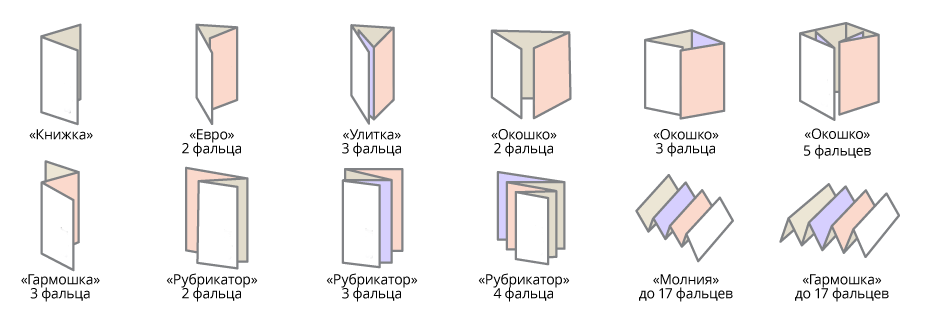 Рис.2. Выбранная модель буклета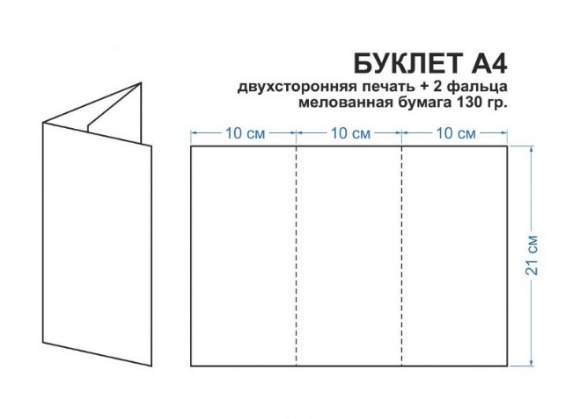 